Publicado en Alicante el 27/02/2023 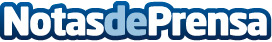 El Festival Noches Mágicas anuncia las confirmaciones de Raphael, Luz Casal, Ara Malikian y Goyo Jiménez, entre otrosEl recinto natural de Jardines de Abril acogerá este verano en Alicante las actuaciones de Raphael, Luz Casal, Ara Malikian, Goyo Jiménez, Siempre Así, Faemino y Cansado o Los Secretos, junto a otras que se confirmarán próximamenteDatos de contacto:Guinea Comunicación659 09 78 00Nota de prensa publicada en: https://www.notasdeprensa.es/el-festival-noches-magicas-anuncia-las Categorias: Música Valencia Entretenimiento Eventos http://www.notasdeprensa.es